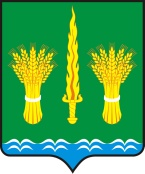 РОССИЙСКАЯ  ФЕДЕРАЦИЯОРЛОВСКАЯ ОБЛАСТЬадминистрация Малоархангельского районаПОСТАНОВЛЕНИЕ   от 29 мая 2017 года № 210г. Малоархангельск 2014 года   №  О внесении изменений в постановление администрации Малоархангельского района от 5 марта 2014 года № 64 «О Порядке формирования перечня-реестра земельных участков, предназначенных для бесплатного предоставления в собственность граждан земельных участков из земель, находящихся в муниципальной собственности Малоархангельского района Орловской области, и земельных участков из земель,  государственная собственность на которые не разграничена, для индивидуального жилищного строительства»В соответствии с Федеральным законом от 3 июля 2016 года № 334-ФЗ «О внесении изменений в Земельный кодекс Российской Федерации и отдельные законодательные акты Российской Федерации», Законом Орловской области от 1 февраля 2017 года № 2074-ОЗ «О внесении изменений в Закон Орловской области «Об отдельных правоотношениях, связанных с предоставлением в собственность гражданам земельных участков на территории Орловской области» ПОСТАНОВЛЯЮ:1. Внести следующие изменения в постановление администрации Малоархангельского района от 5 марта 2014 года № 64 «О Порядке формирования перечня-реестра земельных участков, предназначенных для бесплатного предоставления в собственность граждан земельных участков из земель, находящихся в муниципальной собственности Малоархангельского района Орловской области, и земельных участков из земель,  государственная собственность на которые не разграничена, для индивидуального жилищного строительства»:1)  наименование изложить в следующей редакции:«О Порядке формирования перечня-реестра земельных участков, предназначенных для бесплатного предоставления в собственность граждан земельных участков из земель, находящихся в муниципальной собственности Малоархангельского района, города Малоархангельска, и земельных участков из земель, государственная собственность на которые не разграничена, находящихся на территории Малоархангельского района»;2) преамбулу изложить в следующей редакции:«В соответствии с Законом Орловской области от 10.11.2015 № 1872-ОЗ «Об отдельных правоотношениях, связанных с предоставлением в собственность гражданам земельных участков на территории Орловской области» ПОСТАНОВЛЯЮ:»;3) пункт 1 изложить в следующей редакции:«1. Утвердить Порядок формирования перечня-реестра земельных участков, предназначенных для бесплатного предоставления в собственность граждан земельных участков из земель, находящихся в муниципальной собственности Малоархангельского района, города Малоархангельска, и земельных участков из земель, государственная собственность на которые не разграничена, находящихся на территории Малоархангельского района» (приложение).»;4) в приложении:а) наименование изложить в следующей редакции:«Порядок формирования перечня-реестра земельных участков, предназначенных для бесплатного предоставления в собственность граждан земельных участков из земель, находящихся в муниципальной собственности Малоархангельского района, города Малоархангельска, и земельных участков из земель, государственная собственность на которые не разграничена, находящихся на территории Малоархангельского района»;б) пункт 1.1 изложить в следующей редакции:«1. Порядок формирования перечня-реестра земельных участков, предназначенных для бесплатного предоставления в собственность граждан земельных участков из земель, находящихся в муниципальной собственности Малоархангельского района, города Малоархангельска, и земельных участков из земель, государственная собственность на которые не разграничена, находящихся на территории Малоархангельского района» (далее - Порядок) разработан в целях реализации Закона Орловской области от 10.11.2015 № 1872-ОЗ «Об отдельных правоотношениях, связанных с предоставлением в собственность гражданам земельных участков на территории Орловской области» (далее - Закон) и устанавливает процедуру формирования перечней-реестров земельных участков, находящихся в муниципальной собственности Малоархангельского района, города Малоархангельска, и земельных участков из земель, государственная собственность на которые не разграничена, находящихся на территории Малоархангельского района, предназначенных для предоставления в собственность бесплатно отдельным категориям граждан (далее - перечень-реестр), указанным в пунктах 1, 2, 3 части 1 статьи 2 Закона (далее - граждане льготной категории).»;в) пункт 2.5 изложить в следующей редакции:«2.5. Перечни-реестры подлежат размещению на официальном сайте администрации Малоархангельского района в сети Интернет и подлежат обновлению в течение двух недель со дня предоставления земельных участков в собственность бесплатно отдельным категориям граждан или со дня формирования новых земельных участков.».  2. Отделу по организационно-кадровой работе и делопроизводству администрации   (М.И. Новикова)  разместить настоящее постановление на официальном сайте администрации Малоархангельского района.Глава Малоархангельского района                       Ю.А. Маслов